Maricar Correo MandinWORK EXPERIENCESELAJ SUDAIR MEDICAL CENTER                           February 2013-March 2016Al Majma’ah, Riyadh KSAOB-GYN NursePerforms all OB-GYN general clinical procedures like Vital Signs monitoring, Speculum Examination, Pelvic Ultrasound, Pap’s Smear, CTG, Hysterosalphingogram (HSG), PerineorrhaphyAssisted physician in minor operations like Excision of Vulvar Mass, Aspiration, Incision and Drainage and Marsupialization Bartholin’s cysts, and Abscess Cervical Polypectomy Resuturing of gaping EpisiorrhapyAssisted in minor surgeries and observe Aseptic technique.Help in preparing for and carrying out gynecological tests and pregnancy and delivery-related screenings and proceduresHas good knowledge of Knowledge Appointment SystemKnows how to operate Ultrasound machine, CTG, ECG, Nebulizer and Laser Vaginal Tightening MachineShift rotations from OB-GYN to ER, Pediatric Clinic to Dental ClinicWorks on different clinic timings 6 days a weekIBM Global Process Outsourcing                            October 2010-August 2012Manila, PhilippinesInbound Customer Service Representative – BELL Satellite TV (Canada)Front line associate for all inbound calls regarding general inquiries, account management, billing, new accounts, satellite installation, booking service calls, technical support and escalation calls.Upselling additional programming while consistently providing customers best of quality service.Contributes to team effort by achieving all required key performance indicators and accomplishing related results to team manager as needed.ELAJ SUDAIR MEDICAL CENTER                           February 2013-March 2016Al Majma’ah, Riyadh KSAOB-GYN NursePerforms all OB-GYN general clinical procedures like Vital Signs monitoring, Speculum Examination, Pelvic Ultrasound, Pap’s Smear, CTG, Hysterosalphingogram (HSG), PerineorrhaphyAssisted physician in minor operations like Excision of Vulvar Mass, Aspiration, Incision and Drainage and Marsupialization Bartholin’s cysts, and Abscess Cervical Polypectomy Resuturing of gaping EpisiorrhapyAssisted in minor surgeries and observe Aseptic technique.Help in preparing for and carrying out gynecological tests and pregnancy and delivery-related screenings and proceduresHas good knowledge of Knowledge Appointment SystemKnows how to operate Ultrasound machine, CTG, ECG, Nebulizer and Laser Vaginal Tightening MachineShift rotations from OB-GYN to ER, Pediatric Clinic to Dental ClinicWorks on different clinic timings 6 days a weekIBM Global Process Outsourcing                            October 2010-August 2012Manila, PhilippinesInbound Customer Service Representative – BELL Satellite TV (Canada)Front line associate for all inbound calls regarding general inquiries, account management, billing, new accounts, satellite installation, booking service calls, technical support and escalation calls.Upselling additional programming while consistently providing customers best of quality service.Contributes to team effort by achieving all required key performance indicators and accomplishing related results to team manager as needed.PROFESSIONAL ELIGIBILITYNURSE TECHNICIANMinistry of HealthSaudi Council Passer- Saudi Commission For Health SpecialtiesValidity: April 2016Al Majma’ah, Riyadh KSAREGISTERED NURSEProfessional Regulation Commission-Board of NursingValidity: December 2019Manila, PhilippinesNURSE TECHNICIANMinistry of HealthSaudi Council Passer- Saudi Commission For Health SpecialtiesValidity: April 2016Al Majma’ah, Riyadh KSAREGISTERED NURSEProfessional Regulation Commission-Board of NursingValidity: December 2019Manila, PhilippinesEDUCATIONEMILIO AGUINALDO COLLEGEBachelor of Science in NursingMarch 2003-April 2007Manila, PhilippinesEMILIO AGUINALDO COLLEGEBachelor of Science in NursingMarch 2003-April 2007Manila, PhilippinesPROFESSIONAL TRAININGSPERSONAL BACKGROUNDSKILLS	PROFESSIONAL TRAININGSPERSONAL BACKGROUNDSKILLS	Basic Life Support: CPR PRO for the Professional Rescuer (5 hours) Advanced Cardiac Life Support (16 hours)Emergency Oxygen AdministrationEmergency Cardiovascular MedicationsBasic Cardiac Rhythm Recognition (ECG Reading)Advanced Airway ManagementApproved by American Safety & Health Institute Training ProgramHeart Solutions Training CenterMay 4-5, 2016Metro Manila, PhilippinesStandards Preparation Course National Hospitals (2 days)Approved by Saudi Council for Health SpecialtiesKing Khaled General HospitalJuly 3-4, 2013Al Majma’ah, Riyadh KSACardiopulmonary Resuscitation (4 hours)“Basic Cardiac Life Support Provider”Saudi Heart Association in affiliation with the American Heart AssociationAl Majma’ah, Riyadh KSACPR Training for Health Care Provider Standard First Aid Training for Red CrossPhilippine National Red Cross-Manila ChapterOctober 9-14, 2006Manila, PhilippinesNursing Consideration in IV Therapy Occupational Health NursingEmilio Aguinaldo College AuditoriumSeptember 1, 2006 & August 24, 2006Manila, PhilippinesRed Cross Youth Leadership Formation CourseBasic Life SupportFirst Aid TrainingPhilippine National Red Cross-Manila ChapterJuly 19-23, 2006Manila, PhilippinesFemale, 29 years oldFilipino, Single, born December 1, 1986Registered Nurse Local Passer (Year 2008)Registered Nursing Technician-Saudi Council (2013-2016)Good recordkeeping and administrative organization skillsStrong interpersonal communication skillsPassion for patient careCan do attitude, ability to multi-task prioritiesFluent in Tagalog, English and ArabicJob Seeker First Name / CV No: 1825920Click to send CV No & get contact details of candidate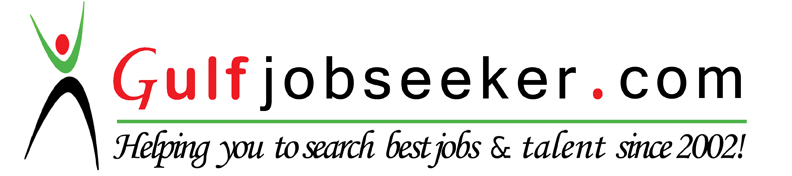 